מבחן מתכונת עברית: הבנה, הבעה ולשון לעולים חדשים ברמות א  ו-ב מתאים למיקוד של קיץ תש"ף, 2020הבחינה מתבססת על שאלון קיץ תשע"ז "טכנולוגיה בחינוך"הוראות לנבחןא. משך הבחינה: שלוש שעות.ב. מבנה השאלון ומפתח ההערכה: בשאלון זה שלושה פרקים.פרק א : הבנה והבעה: 50 נקודות               הבנת הנקרא - 30 נקודות               סיכום ממזג - 20 נקודותפרק ב:  תחביר - 20 נקודותפרק ג:  שם המספר ומערכת הצורות: 30 נקודות             שם המספר (שאלת חובה) - 6 נקודות             הפועל, השם ומילות היחס - 24 נקודותסך הכול - 100 נקודותג. חומר עזר מותר בשימוש (לעולים חדשים ברמה ב בלבד):     מילון עברי-לועזי, לועזי-עברי, עברי-עברי או מילונית.ד. הוראות מיוחדות: (1) )יש לענות על כל השאלות בגוף השאלון, לפי ההוראות.(2 )  יש להקפיד על כתב ברור, פיסוק הגיוני ושמירה על כללי הדקדוק(3) יש לכתוב בעט בלבד.פרק א - הבנה והבעה (50 נקודות)             בפרק זה שלושה טקסטים. קרא אותם, וענה על כל השאלות שאחריהם. טקסט 1 טכנולוגיה במערכת החינוך : בואו נלמד ממסילת הברזל מאת אברום רותםהדיון על "מהפכת המידע" או על "המהפכה הטכנולוגית" בחינוך הוא מיושן, ויש לעדכן אותו. ההתפתחות הטכנולוגית שיצרה הצדקה   לשינוי בדרכי הלמידה התרחשה לפני כעשר שנים. עדאז הטכנולוגיה, המחשב והתקשורת היו רק תוספת לסביבת הלמידה בכיתה, הם היו רק קישוטוסמל לחידוש בחינוך. לצערנו, במערכות החינוך בארץ ובעולם עדיין יש תפיסה שהמחשוב הוא רק תוספת ללמידה המוכרת. תפיסה זו אינה תואמת את המציאות היום.         השינוי ההכרחי, שמסכימים עליו במקומות רבים בעולם,  הוא המעבר ללמידה ולהוראה המבוססות על שימוש באמצעים דיגיטליים, כגון טבלטים ומכשירים אחרים. אמצעים אלהיאפשרו לתלמידים להגיע בקלות למקורות מידע לצורך מחקר ולימוד.          אלה שמנסים לעצור את השינוי משתמשים בנימוקים של מחיר לעומת תועלת וגם מעליםחששות כמו נזק לבריאות התלמידים. טענתם העיקרית היא שלאמצעים הטכנולוגיים החדשים אין תרומה רבה ללמידה ולהוראה. לדעתי, אין להסכים עם טענה זו, משום שהיא מבוססת עלמחקרים מיושנים, ואילו הטכנולוגיה מתחדשת כל הזמן. אנחנו צריכים ללמוד מן הנסיון ומן ההיסטוריה.         דוגמא לשינוי מהותי , שהפך את פני החברה בתוך דור אחד, הוא השינוי באמצעי התחבורה , במאה ה-19. במחקרים שנערכו בעת האחרונה נמצא שלא תמיד הייתה הצדקה כלכלית להחלפת אמצעי התחבורה הישן – הסוס והעגלה – ברכבות, ובכל זאת בתוך שנים לא רבותהוקמו בצפון אמריקה ובמערב אירופה רשתות של מסילות ברזל. בעקבות זאת, נוצרו הזדמנויות כלכליות ומצבים חברתיים שלא חשבו עליהם מראש כשהחליטו להשקיע במסילות הברזל. לוהיו נשמעים אז לאזהרות מפני הנזקים של הרכבת לבריאות הגופנית והנפשית של הנוסעים,יכול להיות שהרשת הזו של אמצעי תחבורה מתקדמים לעולם לא הייתה מוקמת.  למזלם של התושבים בצפון אמריקה ובאירופה, לא כך קרה.           אם נחזור לנושא הטכנולוגיה בימינו, אין ספק שבדיקה יסודית יתגלה כי לא כדאילהשקיע בטכנולוגיה חדשה ולשנות את דרכי הלמידה. אולי עדיף לשמור על הקיים במערכתהחינוך ורק להכניס שינויים טכנולוגיים קלים. אולי עדיף להמשיך בהוראה המסורתית , מפני שאי אפשר לדעת בוודאות מה יהיו ההשפעות של החידושים בעתיד. אולם הצורך בשינוי אינו נובע ממחקרים, הוא מצוי ב"רוח הזמן" והיא מלאה חידושים כגון השימוש היום-יומי של כולנובטלפונים חכמים ובטבלטים, חידושים כאלה יש לשלב בתהליכי ההוראה והלמידה במסגרות החינוך.          אמנם אין לנו אפשרות לדעת בוודאות איך תשתנה החברה בהשפעת הטכנולוגיות החדשות, אך ברור שהעולם הולך ונהיה דיגיטלי. מי שלא יכוון אל העתיד יישאר מאחור וייעשה לא רלוונטי, ןאפילו גרוע מכך – עלול לפגוע בדור הצעיר. הדור הצעיר זכאי שיכינו אותו לחיים בחברה שבה הסביבה הדיגיטלית ממלאת תפקיד חשוב מאוד כבר היום. כמו האנשים שבנו אתרשת  מסילות הברזל במאה ה-19, אנחנו חייבים לבנות רשת חדשה בחינוך.       לכן יהיה טוב אם מערכת החינוך כולה תצטרף לשינוי זה ותיצור מציאות שבה תלמידיםילמדו באמצעות טבלטים , ומורים ילמדו באמצעות טכנולוגיה דיגיטלית. נכון, בצד ההצלחותיהיו  גם כישלונות, קשיים ואי-ודאות רבה. אבל חובה לעשות שינוי זה, גם אם כיום אין מחקריםהמצדיקים אותו,  כי אנו חברה שרוצה עתיד טוב והולם, ואנו חברה שחייבת זאת לאזרחיה.השאלותענה על השאלות 4-1 על פי טקסט א.1. א. הכותב מסביר מדוע חשוב לשלב טכנולוגיה במערכת החינוך.          ציין שתי סיבות שונות. ( 2 נקודות)         סיבה 1: __________________________________________________________         סיבה 2:_________________________________________________________ב. העתק מפסקה א מילה המביעה את דעתו של הכותב על מצב הטכנולוגיה במערכת החינוך     כיום.     (נקודה אחת)   ____________________________________2 . מה לדעתו של הכותב אפשר ללמוד מן הדוגמה של מסילות הברזל במאה ה־ 19 ?     הקף את התשובה הנכונה ביותר. ( 2 נקודות)— טכנולוגיה וטלפונים חכמים נפוצים כיום ומשמשים כל אדם.— בתוך שנים לא רבות הוקמו בצפון אמריקה ובאירופה רשתות של מסילות ברזל.— לפעמים יש לערוך שינוי גם אם אין לו הצדקה ברורה.— מי שלא יערוך שינויים יישאר מאחור וייעשה לא רלוונטי.3. א. "למזלם של התושבים בצפון אמריקה ובאירופה, לא כך קרה".(פסקה ד)             לְמה מתייחסת המילה "כך"? (נקודה אחת)           __________________________________    ב. "הדור הצעיר זכאי שיכינו אותו לחיים בחברה שבה הסביבה הדיגיטלית ממלאת תפקיד           חשוב מאוד כבר היום". (פסקה ו)}       ( 1) למי מתכוון הכותב בפועל "יכינו" - מי יכין? (נקודה אחת)   ________________________________________________________________      ( 2) העתק מן הטקסט דוגמה להכנה כזו. (נקודה אחת)4. בכתיבת טיעון הכותב משתמש ברכיבי טיעון שונים: טענת הכותב, הנמקה, טענת נגד, הפרכה,    הסתייגות.     מבין הרכיבים האלה, בחר בשני רכיבים המצויים בפסקה ג. לכל רכיב העתק משפט אחד     המבטא  אותו.        (4 נקודות)   ___________________________________________________________________  ____________________________________________________________________  ________________________________________________________________________________________________________________________________________טקסט 2                         טכנולוגיה בחינוך - אמצעי או מטרה?מאת שי פירון 1רבים רואים בטכנולוגיה בסיס להצלחה בחינוך. הם רודפים אחרי חידושים טכנולוגייםומאמינים שחידושים אלה ישפרו את מערכת החינוך. אמנם הטכנולוגיה היא אמצעי בעל ערךרב וחשוב לשיפור החינוך, אבל היא אינה הפתרון לבעיות החינוך. לצערי, עד כה אין הוכחותמחקריות המצביעות על הצלחות יוצאות דופן בעקבות טכנולוגיה חדשה. אני פוגש מחנכיםומורים רבים אשר מרגישים חסרי ערך לעומת העוצמה  של העולם הטכנולוגי. אותם מוריםומחנכים שוכחים שהם המובילים, הם המנהיגים והם בעלי העוצמה.הכלים העיקריים להצלחת התלמיד אינם המערכות הטכנולוגיות אלא כלים אחרים.ראשית, החינוך צריך להתמקד במשמעות של הלמידה: מדוע חשוב ללמוד את החומר?  איךהידע שאני רוכש ישנה את חיי?  זו הסיבה שלמורה אסור להסתפק בהעברת ידע. לימודיההיסטוריה, למשל, אינם חשובים בגלל מה שקרה בעבר אלא בגלל ההשפעה של ההיסטוריהעל העתיד. כך גם במקצועות אחרים: מתמטיקה, ספרות, אזרחות, מדעים, לשון וכו' — הלימודשל כל אלה צריך להתמקד בהשפעה של החומר הנלמד על חיי התלמיד.שנית, למידה חייבת להיות פעילה. התפקיד שלה הוא לעורר שאלות אצל התלמיד ולא רקלתת לו תשובות.שלישית, תפקיד הלמידה הוא ליצור מפגש של התלמיד עם הסביבה ולחבר ביניהם. הלמידהצריכה לפתח אצל התלמיד רגשות של מחויבות כלפי האחר ואהבת האדם. היא צריכה לחנךלעשייה למען הקהילה. תלמידים רבים מרגישים שִמחה כאשר הם תורמים לזולת, והרגשה זומחזקת אותם. אין תועלת בלמידה שהמטרה שלה היא אך ורק הצלחה בבחינה.רביעית, הקשר בין המורה לתלמיד צריך להיות עמוק. תלמידים שמרגישים שמוריהםדואגים להם ומעריכים אותם ישתדלו להגיע להישגים. מערכת יחסים בין מורה לתלמיד הבנויהעל אהבה, חיבה והקשבה היא הדרך הטובה ביותר לפיתוח מצוינות.עקרונות אלה הם הבסיס למערכת חינוך מצליחה, ואילו תפקיד הטכנולוגיה הוא להיותכלי עזר בלמידה. הטכנולוגיה יכולה לעזור לנו לקרב את הלמידה לתלמידים. הטכנולוגיהעוזרת למורים להעביר ידע ומאפשרת להם להתמקד במשמעות ִ האמתית של החומר הנלמד.הטכנולוגיה מאפשרת להעמיק את הלמידה באמצעות חשיפה לסרטים, למפות תלת־ממדיותועוד. היא מאפשרת גם למידה שיתופית, וגם למידה עצמית. ובעיקר — הטכנולוגיה מאפשרתקשר מתמשך בין השותפים בחינוך.אולם אסור לנו בשום אופן לאפשר לטכנולוגיה לכוון את הלמידה. אסור לאפשר לה לקבועאת מבנה השיעור ואת מטרותיו. אם נדע ליצור אידאולוגיה חינוכית, שתחזיר את העוצמהלמורים גם בעידן הטכנולוגי, ואם נגדיר את מטרות הלמידה — הטכנולוגיה במערכת החינוךתהיה כלי שיעמיק את החקר ויתרום ללמידה משמעותית.השאלותענה על השאלות 7-5 על פי טקסט ב.5 .א. בשנים האחרונות מתרחבת התופעה של שילוב טכנולוגיה בחינוך: לוחות חכמים ומחשבים בכיתות הלימוד,למידה בסביבה דיגיטלית ואפילו מחשב לכל תלמיד.מה דעתו של שי פירון, כותב טקסט ב, על תופעה זו? כתוב שני נימוקים לדעתו. (3 נקודות)________________________________________________________________________________________________________________________________________________________________________________________________________________________________________________________________________________________________________________________________________________________ב. במסגרת תכנית חדשה לשילוב טכנולוגיה בחינוך אתה יכול לבחור ללמוד בבית ספר וירטואלי, שבו לומדים את מקצועות הלימוד מן הבית באמצעות המחשב והאינטרנט. האם תבחר להמשיך ללמוד בבית הספר שבו אתה לומד היום בשיטת הלימוד המוכרת לך או בבית הספר הווירטואלי? נמק את בחירתך. (3 נקודות)____________________________________________________________________________________________________________________________________________________________________________________________________________________________________________________________________________________6 .כותב טקסט ב, שי פירון, מציין במאמרו עקרונות בסיסיים למערכת חינוך מצליחה.מבין המשפטים שלפניך, הקף את המשפטים הנכונים על פי העקרונות של פירון  (3 נקודות)— תפקיד המורה הוא להעביר ידע, ותפקיד התלמידים הוא להצליח בבחינה.— חשוב שהלמידה תשפיע על חיי התלמיד.— הקשר של התלמיד עם הקהילה הוא חלק חשוב מן הלמידה.— התלמידים צריכים ללמוד לבד את החומר באמצעים טכנולוגיים.— ידיעת העבר חשובה לא פחות מהכנת התלמידים לעתיד.— המורה צריך להעריך את תלמידיו ולהיות קשוב להם.7 .על פי כותב טקסט ב, באילו תנאים הטכנולוגיה תהיה כלי יעיל בלמידה? ציין שני תנאים. (2 נקודות)__________________________________________________________________________________________________________________________________________טקסט 3 ללמוד עם טכנולוגיה  מאת יובל דרור וסער גרשוןבאמצעות טכנולוגיה בבתי הספר אפשר לשפר את ההוראה ואת תהליך הלמידה. אמצעים טכנולוגיים חדשים מאפשרים להציג את החומר הנלמד בדרכים חדשות, והתלמידים נהנים ללמוד באמצעותם. אלה הן כמה ממסקנות הסקר על למידה והוראה בשילוב טכנולוגיה שנערך בקרב בני נוער בישראל בשנת 2012 . במסגרת הסקר נשאלו תלמידים עד כמה השימוש בחמש טכנולוגיות שונות עוזר להם בהבנת החומר הנלמד בכיתה. לפניך תרשים ובו מוצגים כמה מממצאי הסקר שהוזכר בטקסט 3. לכל אחד מן האמצעים הטכנולוגיים מובאים אחוזי התלמידים שאמרו שאמצעי זה עוזר להם בלמידה.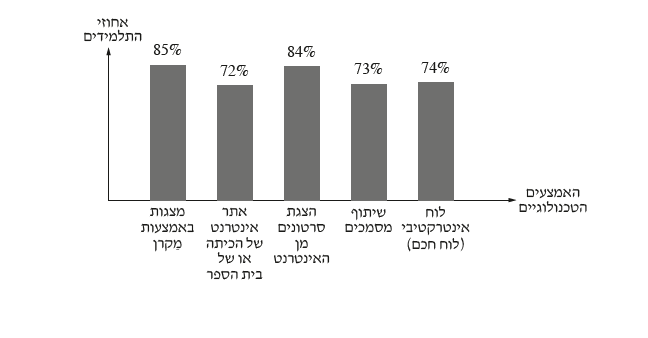 מעובד על פי דרור, י' וגרשון, ס' (2012) .ללמוד עם טכנולוגיה - סקר בקרב בני נוער בישראל על למידה והוראה בשילוב טכנולוגיה. ִ המכללה למנהל, בית הספר לתקשורת, עמודים 1-7 ,19.ענה על שאלה 8. 8.  א. כתוב מסקנה כללית מן התרשים – עד כמה השימוש בחמש הטכנולוגיות עוזר להבין את            החומר  הנלמד בכיתה?          (2 נקודות) __________________________________________________________________________________________________________________________________________    ב. באיזו פסקה בטקסט ב אפשר לשבץ את נתוני התרשים? נמק את קביעתך. (3 נקודות)__________________________________________________________________________________________________________________________________________      ג. העתק מטקסט א משפט שהתרשים שולל.  (2 נקודות) __________________________________________________________________________________________________________________________________________סיכום ממזג  (20 נקודות)ענה על שאלה 99. על סמך טקסט 1 וטקסט 2 כתוב סיכום ממזג בנושא תרומת הטכנולוגיה לחינוך. בסיכומך התייחס       לנימוקים השונים של הכותבים מדוע חשוב לשלב את הטכנולוגיה בחינוך.     הקפד על דרכי מסירה מקובלות ועל אזכור מקורות המידע בתוך הסיכום ובסופו (ביבליוגרפיה).     כתוב בהיקף של 200-150 מילים. ________________________________________________________________________ _______________________________________________________________________ _______________________________________________________________________________________________________________________________________________________________________________________________________________________ _______________________________________________________________________ ______________________________________________________________________________________________________________________________________________________________________________________________________________________ _______________________________________________________________________ _______________________________________________________________________________________________________________________________________________________________________________________________________________________ _______________________________________________________________________ _______________________________________________________________________________________________________________________________________________________________________________________________________________________ ______________________________________________________________________ ______________________________________________________________________________________________________________________________________________________________________________________________________________________ _______________________________________________________________________ _______________________________________________________________________________________________________________________________________________________________________________________________________________________ _______________________________________________________________________ _______________________________________________________________________________________________________________________________________________פרק ב – תחביר (20 נקודות)בפרק זה ענה על לפחות ארבע מן השאלות 10 – 14 (לכל שאלה – 5 נקודות)תוכל גם לצבור נקודות, כלומר לענות על כל השאלות. 10.      לפניך שלושה משפטים ובהם מילת הקישור "כי".	I.  רבים  מסכימים כי התלמידים צריכים ללמוד כיום בסביבה דיגיטלית.	II. יש להבין כי הלימוד בסביבות דיגיטליות מקובל כיום במקומות רבים בעולם.	III. עדיף להמשיך בהוראה המסורתית כי החיים נוחים יותר בלי מהפכות ושינויים גדולים.הקף את המשפט שבו המילה "כי" מציינת קשר לוגי של סיבה ותוצאה.את המשפט שהקפת כתוב מחדש באמצעות מילת הקישור "לכן".____________________________________________________________________________________________________________________________________________ציין את התפקיד התחבירי של המילים המסומנות בקו.כיום _______________________                   מקובל   _____________________11. 	א.	לפניך משפט.		הטכנולוגיה, המחשב והתקשורת שימשו כתוספת להוראה הפרונטלית.		במשפט זה יש חלק כולל. העתק אותו וציין את תפקידו התחבירי.	  ________________________________________________________	ב. 	הפוך את המשפט שלפניך ללשון עבר.		יש צורך מיידי בהתאמת החינוך לדור הטכנולוגי של ימינו.		___________________________________________________ג. 	הפוך את המשפט שלפניך ללשון עתיד.		האם יש למורים יכולת לשלב כלים טכנולוגיים בהוראה?		________________________________________________________ד. 	לפניך משפט.		אם משלבים את הטכנולוגיה בכיתה במידה נכונה, מעמיקים את הלמידה.		כתוב את המשפט מחדש. התחל אותו בצירוף "מי ש-"		________________________________________________________				________________________________________________________12. א. לפניך חמישה צירופים. הפוך את הצירופים הללו לרבים.שינוי הכרחי ____________________________רוח הזמן ______________________________מסך המחשב ___________________________דרך טובה _____________________________מערכת  יחסים ___________________________ב. כתוב את המשפט מחדש. פתח אותו במילה "אם"     מורים שרוצים להעלות מוטיבציה אצל התלמידים שלהם צריכים לשלב יותר טכנולוגיה בהוראה שלהם.   אם   ________________________________________________________________________.13. א. לפניך פתיחה של משפט.	אף על פי שהטכנולוגיה משפרת את הלמידה...	הקף את ההשלמה המתאימה ביותר לפתיחה.היא בסיס חשוב להצלחה בלימודים.היא אינה מבטיחה הצלחה בלימודים.היא כלי עזר לחיזוק הקשר בין המורה לתלמיד.היא מאפשרת למידה שיתופית ומשמעותית.ב. לפניך שלושה משפטים. חבר אותם לקטע לכיד. הקפד על סדר הגיוני ועל שימוש במילות קישור מתאימות.     עליך לכתוב מחדש את המשפטים שחיברת. בסופו של דבר, ההשקעה משתלמת.יש לערוך את השינוי המתבקש של שילוב טכנולוגיה בבתי הספר.שינויים דורשים כסף וארגון מחדש.___________________________________________________________________________________________________________________________________________________________________________________________________________________________14. א. בכל אחד מן המשפטים שלפניך הקף את הצורה הנכונה.פירוש המושג "למידה מרחוק" היא / הוא למידה שאינה פנים אל פנים.במאה ה-19 נבנו ערים גדולים / גדולות ליד מסילות ברזל.למידה מקוונת אינה פותרת כל בעיות / את כל הבעיות של התלמידים.ב. הפוך את המשפט שלפניך לדיבור ישיר.	מורים רבים טוענים שהם מרגישים חסרי ערך לעומת העוצמה של העולם הטכנולוגי.	_________________________________________________________________________        ___________________________________________________________________________ג. לפניך משפט. השלם את מילת הקישור החסרה בו מן הרשימה הנתונה.רשימת מילות הקישור: בעקבות, למען, כאשר, לפני, לכן, על אף ש...תלמידים ישתדלו להגיע להישגים _____________________ הם ירגישו שמוריהם דואגים להם ומעריכים אותם.פרק ג – שם המספר ומערכת הצורות (30 נקודות)בפרק זה שני חלקים:חלק I: שאלת חובה – שאלה 15 (6 נקודות)חלק II: שאלות בחירה 16 – 20 (24 נקודות)חלק I: שם המספר – שאלת חובה (6 נקודות)ענה על שאלה 15.15. לפניך חמישה משפטים ובהם מספרים מודגשים. כתוב את המספרים המודגשים במילים.בדצמבר 2012 __________________________ נערך סקר בנושא בני נוער המשתמשים במחשבים.הסקר נערך ב-7 _________________________ מקומות בארץ.השתתפו בו 606 ______________________________ תלמידים עד גיל 17 __________________.נמצא שהשימוש של בני הנוער במחשב לצורכי לימוד הוא 3 _______________ שעות בשבוע בממוצע.מספר השעות של שימוש במחשב לצרכים אחרים גדול פי 6 _________________ ממספר השעות לצורכי לימוד.חלק II: פועל, שם ומילות יחס (24 נקודות)בחלק זה חמש שאלות. ענה על ארבע מן השאלות 16 – 20 (לכל שאלה – 6 נקודות)16. לפניך משפטים ובהם חסרים פעלים. בכל אחד מן המקומות הריקים, השלם את צורת הפועל המתאימה לפי השורש שבסוגריים.התלמידים של היום ________________ (י-ל-ד) בעידן האינטרנט. הם ______________ (ש-מ-ש) במחשב כבר מגיל צעיר וצורכים מידע באמצעותו.לא פעם _____________________ (ע-ו-ר) השאלה – מה נדרש ממערכת החינוך במאה ה-21?אתרי האינטרנט ___________________ (י-צ-ע) למורים ולתלמידים מגוון פעילויות לימודיות.אם מורים ________________________(ר-א-י/ה) לתלמידים סרטונים בנושא השיעור, הם יעשו את השיעורים למעניינים יותר, והתלמידים ____________________ (ה-נ-י/ה)יותר ללמוד.17. א. לפניך קטע, ובו חסרים שישה שמות. בכל אחד מן המקומות הריקים, כתוב את השם המתאים לפי השורש שבסוגריים. 	דוגמה: עניתי על השאלה (ש-א-ל) כנדרש.כללי התנהגות בחדר המחשביםיש לשמור על ה_______________ (צ-י-ד) הטכנולוגי.יש להודיע למורה על כל _______________________ (ת-ק-ל) במחשב.חל איסור על אכילה ו_____________________ (ש-ת-י/ה) בחדר המחשבים.יש להקפיד על ___________________ (כ-ב-י/ה)המחשב בסוף היום.יש לשמור על ה_________________ (ק-ו-מ) נקי ומסודר.לפני ה_____________________ (י-צ-א) מהכיתה, בדוק שלא השארת בה חפצים אישיים.18. לפניך קטע, ובו חסרים פעלים ושמות פעולה. בכל מקום ריק כתוב פועל או שם פעולה המתאים למשפט, לפי       שם הפועל שבסוגריים. בילדותי נהגנו לשבת סביב הרדיו. "הרדיו הוא העתיד", אמרה המורה, "הוא יגרום ל_______________  (לשנות) גדול בחינוך". אחר כך הופיעה הטלוויזיה, ואמרו שדווקא היא __________________(להוביל) למהפכה בחינוך. ואז ___________________ (לקום) רשת האינטרנט, בעיקבותיה _________________ (להיבנות) כיתות חכמות מצוידות בחידושים טכנולוגיים. רק בעתיד הרחוק ________________ (לדעת) אם המהפכה האמיתית עוד לפנינו. התאמת מערכת החינוך למאה ה-21 דורשת זמן ו________________(להשקיע). אי אפשר לדעת מראש את תוצאותיה.19. לפניך שישה משפטים. בכל משפט הקף את מילת היחס המתאימה.(1) התלמיד אינו מכיר על / את / עם חבריו לסביבת הלימודים.(2) התלמידים מתכתבים זה ב / ל/ עם זה באינטרנט.(3) לפעמים מתגלים קשיים אצל / אל / מ תלמידים מבוגרים בשל חוסר ידע טכנולוגי.(4) התלמידים הצעירים מסתמכים על / ב / את הטכנולוגיה, ואינם מסתדרים בלעדיה.(5) רבים בעולם עוקבים על / אל / אחר טכנולוגיות חדשות.(6) יש להילחם מ / ב / אל  תופעת השימוש בטלפון הנייד בנהיגה.20. א. לפניך רשימה של ארבע מילים. איזו מילה יוצאת דופן מבחינת משמעות הצורן הסופי שלה?     	 שאלון  ,   חידון,    ירחון    ,    מילון                                     הקף את המילה שיוצאת דופן מבחינת משמעות הצורן הסופי שלה?משמעות הצורן הסופי במילה שהקפתי   ___________________ ביתר המילים המשמעות היא ____________________________.      ב. לפניך רשימה של ארבע מילים.             ידית  ,  פחית , צינורית ,  מפית        הקף את המילים שמשמעות הצורן הסופי שלהן הוא אותה המשמעות של הצורן הסופי במילה שקית.בהצלחה!